Arbeitsblatt_Jugendmedienschutz_12 – Programmprüfung FSF und FSK Durchführung eines PrüfverfahrensAllgemeine Angaben:Titel____________________________________________________________Format (Spielfilm, Dokumentation etc.)____________________________________________________________Dauer____________________________________________________________Ausstrahlungsmedium (TV, Kino etc.)____________________________________________________________Ausstrahlungssender____________________________________________________________Die PrüfungBeginn/Ende und Ort der PrüfungOrt	_____________________________________Beginn	_____________________________________Ende	_____________________________________Prüfer (Name und Vorname)1._______________________2._______________________3._______________________4._______________________Gemessene Länge des Beitrages___________________________________DiskussionsprotokollBewertungskriterien:Gewalt: 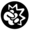 Angst: 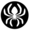 Sozialethische Desorientierung: 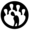 Sex: 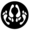 Welche Diskussionspunkte wurden besprochen?Welche Fragen sind aufgekommen?Welche Beschlüsse (Altersfreigabe etc.) wurden in welchem Stimmverhältnis gefasst?Kurze Begründung der Prüfentscheidung